2020年暑期SAF-IES在线环球探索项目2020年暑期注定是一个不平凡的时光。这个暑期，你可以一天跟随居住在伦敦的教授学习商业运作，第二天转战东京学习日本流行文化，周末和美国的同学一起交流思想……足不出户，SAF-IES带你环游世界、探索世界！在6周的在线项目中，你将选择并学习1-2门SAF-IES资深教授提供的精品课程，和美国两百余所高校的学生们一起了解世界、探索世界、在亲密和谐的环境中结交异国朋友，共同为促进文化共识、全球合作打下基础，为成为未来领袖迈出第一步。SAF-IES在线环球探索项目由SAF母机构IES Abroad倾情打造。通过该项目，学生将：跟随顶尖教授，在文化艺术、经济、金融、文学、语言、国际关系、公共卫生等领域进行深入探索研究；和来自美国两百余所顶尖高校和精英文理学院的学生们深入交流、扩大自己的视野、提升自己的思维格局、结交优秀的小伙伴；获得美国Top 30院校罗切斯特大学的成绩单及学分，并有机会获得教授推荐信，为自己未来发展铺平道路。罗彻斯特大学及IES Abroad简介罗彻斯特大学（University of Rochester，简称ROC）始建于1850年，是世界顶尖私立研究型大学之一，是美国大学协会成员、世界大学联盟成员。2020年ROC在U.S. News美国大学排名位居29位，世界大学排名125位。罗彻斯特大学共有6个学院，开设175门本硕博学位课程，其中音乐、金融、量子物理、心理学、计算机、生物医学等专业在全球享有盛名。IES Abroad（全称Institute for the International Education of Students）始建于1950年，是美国著名的国际学生交流教育机构，为美国225余所一流大学和学院提供高质量的国际交流课程及项目。截止至2020年初，IES Abroad除芝加哥总部之外，共在全球20个国家设有35个中心，并已有14万学生参与了IES Abroad各类交流项目。IES Abroad所有课程及师资均由罗彻斯特大学进行评估及认定，并颁发学分及成绩单。IES Abroad课程被IES Abroad会员大学（如哈佛大学、布朗大学、卡内基梅陇大学、西北大学等）所认可。2017年和2018年，IES Abroad连续两年被GoAbroad.com评选为最佳学生交流教育机构。SAF是IES Abroad下分支部门，专注于为亚太地区学生提供高质量交流学习项目。项目内容项目时间：2020年6月15日 – 7月31日课程内容课程目录Great 20th Century Artists of Catalonia: Picasso, Dalí, and Miró (巴塞罗那| 英语授课)Rome as a Living Museum (罗马 | 英语授课)Japanese Popular Culture (东京 | 英语授课)International Finance (伦敦 | 英语授课)Visiting Europe in Cinema (伦敦 | 英语授课)Histories and Legends of Paris (巴黎 | 法语授课)Business Ethics (伦敦 | 英语授课)The Business of Sports in Europe (巴塞罗那 | 英语授课)Managing Fashion and Luxury Companies (米兰 | 英语授课)Leading Across Cultures: Principles and Practice (巴塞罗那 | 英语授课)Indigenous Literature (基多 | 西班牙语授课)Modern Irish Literature: Identity, Selfhood and the State (都柏林 | 英语授课)EU-US Relations: A Multi-dimensional Partnership (弗莱堡 | 英语授课)The Psychology of Prejudice and Discrimination (维也纳 | 英语授课)Endemic Diseases & Their Socioeconomic Context (开普敦 | 英语授课)Organized Crime in Italy: Mafias, Murders and Business (罗马 | 英语授课)British Youth Culture (伦敦 | 英语授课)Advanced Spanish Language Usage for Business (马德里 | 西班牙语授课)Spanish for Health Sciences (马德里 | 西班牙语授课)学习形式：在线学习成绩单：完成课程后，学生可以获得罗彻斯特大学的官方成绩单和学分。IES及SAF学生服务：提供所有课程内容、课程指导和评估；项目咨询、项目申请及课程注册、新生培训、在线课程支持；参与项目中各种由SAF-IES全球团队组织的在线课外活动；成为IES Abroad校友会成员，享有由14万IES Abroad校友组成的社会网络；未来再次参与IES Abroad项目，享受500-1000美元的优惠。项目费用项目费用：1500美元（3学分）；2625美元（6学分）项目费用包含课程学杂费（学分费用、注册费、课程费等）、SAF服务管理费（SAF 美国工作人员、中国工作人员将为同学们提供项目咨询、项目申请、课程注册、在线课程支持、成绩单寄送等各项服务）。以上费用为2020年SAF-IES暑期在线环球探索项目费用， SAF保留在特殊情况下调整费用的权利。报名程序报名条件本科及研究生学生；GPA要求：2.5/4.0语言要求：托福iBT 79 /雅思6.5 （用法语或西班牙语授课的课程要求语言成绩达到B2水平）报名截止日期：2020年6月1日项目流程及申请流程学生联系SAF办公室或填写网上咨询表（点击链接），了解项目具体情况；学生在SAF老师指导下准备并提交申请材料；学生完成国内高校所需流程（请咨询SAF指导老师）；获得录取后，进行学习或根据SAF老师指导进行后续各种行前安排。报名材料SAF网申表格1套中英文版在校成绩单语言成绩有效护照复印件项目定金注：建议同学提前开具中英文成绩单、准备护照，以便缩短申请材料准备时间；有意申请项目同学请尽早联系SAF指导老师，获得详细咨询及指导。联系我们SAF北京办公室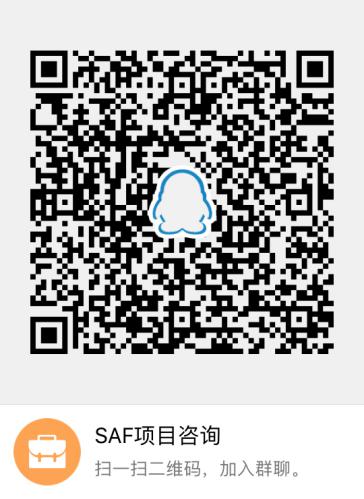 电话: 010-58700881/ 58700833   咨询QQ：1512272501， QQ群：125478542SAF网申报名链接：https://sisfbrenderer-100287.campusnet.net/#/renderer/47邮箱：beijing@safchina.org   SAF官网：www.SAFChina.cn（欢迎关注SAF微信公众号：SAF海外名校交流，浏览更多交流资讯）